П                                                        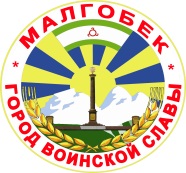 АДМИНИСТРАЦИЯ МОАдминистрация«ГОРОДСКОЙ ОКРУГ г. МАЛГОБЕК»
«МАГIАЛБИКА ГIАЛИЙ  АДМИНИСТРАЦИ»ул. Базоркина,47,  г. Малгобек, 386302, тел.8(8734) 62-37-97; факс: 8(8734) 62-46-61; malgobek07@mail.ruот  21.02.2019 г.                                                                                                                                № 42РаспоряжениеОб организации системы внутреннего обеспечения соответствия требованиям антимонопольного законодательства в  МО «Городской округ город Малгобек» Республики Ингушетия В целях реализации Указа Президента Российской Федерации от 21 декабря 2017 г. № 618 «Об основных направлениях государственной политики по развитию конкуренции» и в соответствии с распоряжением Правительства Российской Федерации от 18 октября 2018 г. № 2258-р приказываю:Утвердить Положение об организации системы внутреннего обеспечения соответствия требованиям антимонопольного законодательства в МО «Городской округ город Малгобек»  Республики Ингушетия  или административного органа местного самоуправления Республики Ингушетия согласно приложению № 1 к настоящему распоряжению.Должностному лицу, ответственному за ведение кадрового делопроизводства в МО «Городской округ город Малгобек», обеспечить ознакомление государственных гражданских служащих и работников МО «Городской округ город Малгобек» с настоящим приказом путем проставления подписи работника непосредственно на листах ознакомления, являющихся приложением № 2 к настоящему приказу.Определить отдел экономики, прогнозирования и инвестиций МО «Городской округ город Малгобек» ответственным за функционирование антимонопольного комплаенса в МО «Городской округ город Малгобек».Контроль за исполнением настоящего приказа оставляю за собой.Глава МО«Городской округ город Малгобек»                                               С.М.ЭгиевПриложение № 1к распоряжению МО «Городской округ город Малгобек» «Об организации системы внутреннего обеспечения соответствия требованиям антимонопольного законодательства в МО «Городской округ город Малгобек» от ___________ № _____Положение об организации системы внутреннего обеспечения соответствия требованиям антимонопольного законодательства в МО «Городской округ город Малгобек» (далее – Положение)Общие положенияНастоящее Положение разработано во исполнение Указа Президента Российской Федерации от 21 декабря 2017 № 618 «Об основных направлениях государственной политики по развитию конкуренции» и определяет порядок внутреннего обеспечения соответствия требованиям антимонопольного законодательства в МО «Городской округ город Малгобек» (далее - антимонопольный комплаенс). Термины, используемые в Положении: «антимонопольное законодательство» - законодательство, основывающееся на Конституции Российской Федерации, Гражданском кодексе Российской Федерации и состоящее из Федерального закона от 26.06.2006           № 135-ФЗ «О защите конкуренции», иных федеральных законов, регулирующих отношения, связанные с защитой конкуренции, в том числе с предупреждением и пресечением монополистической деятельности и недобросовестной конкуренции, в которых участвуют федеральные органы исполнительной власти, органы государственной власти субъектов Российской Федерации, органы местного самоуправления, иные осуществляющие функции указанных органов органы или организации, а также государственные внебюджетные фонды, Центральный банк Российской Федерации, российские юридические лица и иностранные юридические лица, физические лица, в том числе индивидуальные предприниматели; «антимонопольный орган» - федеральный антимонопольный орган и его территориальные органы; «доклад об антимонопольном комплаенсе» - документ, содержащий информацию об организации в МО «Городской округ город Малгобек» антимонопольного комплаенса и о его функционировании; «коллегиальный орган» - совещательный орган, осуществляющий оценку эффективности функционирования антимонопольного комплаенса;«нарушение антимонопольного законодательства» - недопущение, ограничение, устранение конкуренции в МО «Городской округ город Малгобек»;«риски нарушения антимонопольного законодательства» - сочетание вероятности и последствий наступления неблагоприятных событий в виде ограничения, устранения или недопущения конкуренции; «уполномоченное подразделение (должностные лица)» - подразделение (должностное лицо) МО «Городской округ город Малгобек» осуществляющее внедрение антимонопольного комплаенса и контроль за его исполнением в МО «Городской округ город Малгобек».Целями антимонопольного комплаенса являются: обеспечение соответствия деятельности МО «Городской округ город Малгобек» требованиям антимонопольного законодательства;профилактика и сокращение количества нарушений требований антимонопольного законодательства в деятельности МО «Городской округ город Малгобек»повышение уровня правовой культуры в МО «Городской округ город Малгобек»Задачи антимонопольного комплаенса: выявление рисков нарушения антимонопольного законодательства; управление рисками нарушения антимонопольного законодательства;контроль за соответствием деятельности МО «Городской округ город Малгобек» требованиям антимонопольного законодательства; оценка эффективности функционирования в МО «Городской округ город Малгобек»  антимонопольного комплаенса. При организации антимонопольного комплаенса МО «Городской округ город Малгобек» руководствоваться следующими принципами: заинтересованность руководства МО «Городской округ город Малгобек» в эффективности функционирования антимонопольного комплаенса; регулярность оценки рисков нарушения антимонопольного законодательства; обеспечение информационной открытости функционирования в МО «Городской округ город Малгобек» антимонопольного комплаенса; непрерывность функционирования антимонопольного комплаенса в МО «Городской округ город Малгобек;совершенствование антимонопольного комплаенса.Уполномоченное подразделение (должностное лицо) и коллегиальный органОбщий контроль за организацией и функционированием в МО «Городской округ город Малгобек» антимонопольного комплаенса осуществляется руководителем МО «Городской округ город Малгобек» который:вводит в действие настоящий правовой акт об антимонопольном комплаенсе, вносит в него изменения, а также принимает внутренние акты МО «Городской округ город Малгобек» регламентирующие функционирование антимонопольного комплаенса; применяет предусмотренные законодательством Российской Федерации меры ответственности за несоблюдение гражданскими служащими и работниками МО «Городской округ город Малгобек» настоящего правового акта об антимонопольном комплаенсе;рассматривает материалы, отчеты и результаты периодических оценок эффективности функционирования антимонопольного комплаенса и принимает меры, направленные на устранение выявленных недостатков; осуществляет контроль за устранением выявленных недостатков антимонопольного комплаенса.В целях организации и функционирования антимонопольного комплаенса определяется уполномоченное подразделение (должностные лица) в соответствии с организационной структурой, штатной численностью и характером деятельности МО «Городской округ город Малгобек».Функции уполномоченного подразделения (должностных лиц) закрепляются решением руководителя МО «Городской округ город Малгобек» в соответствии со сферой выполняемых должностных обязанностей.При определении уполномоченного подразделения (назначении должностных лиц) МО «Городской округ город Малгобек» руководствуется следующими принципами:подотчетность уполномоченного подразделения (должностных лиц) непосредственно руководителю МО «Городской округ город Малгобек»;достаточность полномочий и ресурсов, необходимых для выполнения своих задач уполномоченным подразделением (должностными лицами).К компетенции уполномоченного подразделения (должностных лиц в соответствии со сферой выполняемых должностных обязанностей) относятся следующие функции:подготовка и представление руководителю МО «Городской округ город Малгобек» акта о внесении изменений в акт об антимонопольном комплаенсе, а также внутриведомственных документов МО «Городской округ город Малгобек», регламентирующих процедуры антимонопольного комплаенса;выявление рисков нарушения антимонопольного законодательства, учет обстоятельств, связанных с рисками нарушения антимонопольного законодательства, определение вероятности возникновения рисков нарушения антимонопольного законодательства;выявление конфликта интересов в деятельности служащих и структурных подразделений МО «Городской округ город Малгобек», разработка предложений по их исключению;консультирование служащих МО «Городской округ город Малгобек» по вопросам, связанным с соблюдением антимонопольного законодательства и антимонопольным комплаенсом;организация взаимодействия с другими структурными подразделениями МО «Городской округ город Малгобек» по вопросам, связанным с антимонопольным комплаенсом;разработка процедуры внутреннего расследования, связанного с функционированием антимонопольного комплаенса;организация внутренних расследований, связанных с функционированием антимонопольного комплаенса, и участие в них;взаимодействие с антимонопольным органом и организация содействия ему в части, касающейся вопросов, связанных с проводимыми проверками;информирование руководителя МО «Городской округ город Малгобек» о внутренних документах, которые могут повлечь нарушение антимонопольного законодательства;иные функции, связанные с функционированием антимонопольного комплаенса.Оценку эффективности организации и функционирования в МО «Городской округ город Малгобек» антимонопольного комплаенса осуществляет коллегиальный орган.К функциям коллегиального органа относится: рассмотрение и оценка мероприятий МО «Городской округ город Малгобек» в части, касающейся функционирования антимонопольного комплаенса;рассмотрение и утверждение доклада об антимонопольном комплаенсе.Функции коллегиального органа могут быть возложены на общественный совет при МО «Городской округ город Малгобек».Выявление и оценка рисков нарушения 
антимонопольного законодательстваВ целях выявления рисков нарушения антимонопольного законодательства уполномоченным подразделением (должностным лицом) на регулярной основе проводится:анализ выявленных нарушений антимонопольного законодательства в деятельности МО «Городской округ город Малгобек» за предыдущие 3 года (наличие предостережений, предупреждений, штрафов, жалоб, возбужденных дел);анализ нормативных правовых актов МО «Городской округ город Малгобек»;анализ проектов нормативных правовых актов МО «Городской округ город Малгобек»;мониторинг и анализ практики применения МО «Городской округ город Малгобек» антимонопольного законодательства;проведение систематической оценки эффективности разработанных и реализуемых мероприятий по снижению рисков нарушения антимонопольного законодательства.При проведении (не реже одного раза в год) уполномоченным подразделением (должностным лицом) анализа выявленных нарушений антимонопольного законодательства за предыдущие 3 года (наличие предостережений, предупреждений, штрафов, жалоб, возбужденных дел) реализуются следующие мероприятия:осуществление сбора в структурных подразделениях МО «Городской округ город Малгобек» сведений о наличии нарушений антимонопольного законодательства; составление перечня нарушений антимонопольного законодательства в МО «Городской округ город Малгобек», который содержит классифицированные по сферам деятельности МО «Городской округ город Малгобек» сведения о выявленных за последние 3 года нарушениях антимонопольного законодательства (отдельно по каждому нарушению) и информацию о нарушении (указание нарушенной нормы антимонопольного законодательства, краткое изложение сути нарушения, указание последствий нарушения антимонопольного законодательства и результата рассмотрения нарушения антимонопольным органом), позицию антимонопольного органа, сведения о мерах по устранению нарушения, а также о мерах, направленных на недопущение повторения нарушения.При проведении (не реже одного раза в год) уполномоченным подразделением (должностным лицом) анализа нормативных правовых актов МО «Городской округ город Малгобек» реализуются следующие мероприятия:разработка и размещение на официальном сайте МО «Городской округ город Малгобек» исчерпывающего перечня нормативных правовых актов МО «Городской округ город Малгобек» (далее - перечень актов) с приложением к перечню актов текстов таких актов, за исключением актов, содержащих сведения, относящиеся к охраняемой законом тайне;размещение на официальном сайте МО «Городской округ город Малгобек» уведомления о начале сбора замечаний и предложений организаций и граждан по перечню актов (далее – Уведомление № 1) согласно приложению № 1 (форма № 1) в целях проведения публичных консультаций.Одновременно с размещением на официальном сайте МО «Городской округ город Малгобек» Уведомления № 1 уполномоченным подразделением (должностным лицом) извещаются по электронной почте о начале сбора замечаний и предложений следующие предполагаемые участники:- заинтересованные исполнительные органы государственной власти Республики Ингушетия;- иные организации, которые, по мнению  МО «Городской округ город Малгобек», целесообразно привлечь к публичным консультациям.Срок проведения публичных консультаций определяется уполномоченным подразделением (должностным лицом) самостоятельно и не может быть менее 30 рабочих дней со дня размещения на официальном сайте МО «Городской округ город Малгобек» Уведомления № 1;осуществление сбора и проведение анализа представленных замечаний и предложений организаций и граждан по перечню актов;представление руководству МО «Городской округ город Малгобек» сводного доклада с обоснованием целесообразности (нецелесообразности) внесения изменений в нормативные правовые акты МО «Городской округ город Малгобек» в течение 10 рабочих дней со дня окончания срока проведения публичных консультаций.При проведении анализа проектов нормативных правовых актов уполномоченным подразделением (должностным лицом) реализуются следующие мероприятия:размещение на официальном сайте МО «Городской округ город Малгобек» проекта нормативного правового акта с необходимым обоснованием реализации предлагаемых решений, в том числе их влияния на конкуренцию;размещение на официальном сайте МО «Городской округ город Малгобек» уведомления о начале сбора замечаний и предложений организаций и граждан по проекту нормативного правового акта (далее – Уведомление № 2) согласно приложению № 1 к Положению (форма № 2) в целях проведения публичных консультаций.Одновременно с размещением на официальном сайте МО «Городской округ город Малгобек» Уведомления № 2 уполномоченным подразделением (должностным лицом) извещаются по электронной почте о начале сбора замечаний и предложений следующие предполагаемые участники:заинтересованные исполнительные органы государственной власти Республики Ингушетия;иные организации, которые, по мнению МО «Городской округ город Малгобек» целесообразно привлечь к публичным консультациям.Срок проведения публичных консультаций определяется уполномоченным подразделением (должностным лицом) самостоятельно и не может быть менее 7 рабочих дней со дня размещения на официальном сайте МО «Городской округ город Малгобек» Уведомления № 2.По итогам рассмотрения полученных предложений и замечаний по проекту нормативного правового акта подготавливается справка о выявлении (отсутствии) в проекте нормативного акта положений, противоречащих антимонопольному законодательству.При проведении мониторинга и анализа практики применения антимонопольного законодательства в МО «Городской округ город Малгобек» уполномоченным подразделением (должностным лицом) реализуются следующие мероприятия:осуществление на постоянной основе сбора сведений о правоприменительной практике в МО «Городской округ город Малгобек»;подготовка по итогам сбора информации, предусмотренной подпунктом «а» настоящего пункта, аналитической справки об изменениях и основных аспектах правоприменительной практики в МО «Городской округ город Малгобек»;проведение (не реже одного раза в год) рабочих совещаний с приглашением представителей антимонопольного органа по обсуждению результатов правоприменительной практики в МО «Городской округ город Малгобек».Выявляемые риски нарушения антимонопольного законодательства распределяются уполномоченным органом (должностным лицом) по уровням, согласно приложению № 2 к Положению.На основе проведенной оценки рисков нарушения антимонопольного законодательства уполномоченным подразделением (должностным лицом) составляется карта рисков, в которую также включается оценка причин и условий возникновения рисков, согласно приложению № 3 к Положению.Информация о выявлении и проведении оценки рисков нарушения антимонопольного законодательства включается в доклад об антимонопольном комплаенсе.Мероприятия по снижению рисков нарушения 
антимонопольного законодательстваВ целях снижения рисков нарушения антимонопольного законодательства уполномоченным подразделением (должностным лицом) разрабатывается (не реже одного раза в год) план мероприятий («дорожная карта») по снижению рисков нарушения антимонопольного законодательства согласно приложению № 4 к Положению. План мероприятий («дорожная карта») определяется по итогам выявления и оценки рисков в течение 5 рабочих дней.Уполномоченное подразделение (должностное лицо) осуществляет мониторинг исполнения мероприятий по снижению рисков нарушения антимонопольного законодательства. Информация об исполнении мероприятий по снижению рисков нарушения антимонопольного законодательства уполномоченным подразделением (должностным лицом) включается в доклад об антимонопольном комплаенсе.Оценка эффективности функционирования в МО «Городской округ город Малгобек» антимонопольного комплаенсаВ целях оценки эффективности функционирования в МО «Городской округ город Малгобек» антимонопольного комплаенса устанавливаются ключевые показатели. Перечень и критерии их оценки определены в Методике расчета ключевых показателей эффективности функционирования антимонопольного комплаенса в МО «Городской округ город Малгобек» согласно приложению № 5 к Положению.Уполномоченное подразделение (должностное лицо) проводит (не реже одного раза в год) оценку достижения ключевых показателей эффективности антимонопольного комплаенса в МО «Городской округ город Малгобек».Информация о достижении ключевых показателей эффективности функционирования в МО «Городской округ город Малгобек» антимонопольного комплаенса включается в доклад об антимонопольном комплаенсе.Доклад об антимонопольном комплаенсеДоклад об антимонопольном комплаенсе содержит информацию: о результатах проведенной оценки рисков нарушения МО «Городской округ город Малгобек» антимонопольного законодательства; об исполнении мероприятий по снижению рисков нарушения МО «Городской округ город Малгобек» антимонопольного законодательства; о достижении ключевых показателей эффективности антимонопольного комплаенса.Доклад об антимонопольном комплаенсе представляется уполномоченным подразделением (должностным лицом) в коллегиальный орган на утверждение.Доклад об антимонопольном комплаенсе, утвержденный коллегиальным органом, размещается на официальном сайте МО «Городской округ город Малгобек» и направляется в Управление Федеральной антимонопольной службы по Республике Ингушетия. Приложение № 1к Положению об организации системы внутреннего обеспечения соответствия требованиям антимонопольного законодательства в МО «Городской округ город Малгобек» Форма № 1Уведомление о проведении публичных консультаций в рамках анализа нормативных правовых актов на соответствие их антимонопольному законодательству	Настоящим МО «Городской округ город Малгобек»  уведомляет о проведении публичных консультаций (наименование нормативных правовых актов).В рамках публичных консультаций все заинтересованные лица могут направить свои предложения и замечания по данным нормативным правовым актам.Предложения и замечания принимаются по адресу: МО «Городской округ город Малгобек», г. Малгобек, ул.Осканова 3, а также по адресу электронной почты: malgobek07@mail.ru.Срок приема предложений и замечаний: с ___________ по _____________.Место размещения уведомления и реестра нормативных правовых актов в информационно-телекоммуникационной сети «Интернет» (полный электронный адрес): malgobek.ru.Все поступившие предложения и замечания будут рассмотрены до ________________ года.К уведомлению прилагается анкета участника публичных консультаций (форма № 3).Контактные лица: (ФИО), (Должность), (контакты);с 09-00 до ______ по рабочим дням.Форма № 2Уведомление о проведении публичных консультаций в рамках анализа проекта нормативного правового акта на соответствие его антимонопольному законодательству	Настоящим МО «Городской округ город Малгобек»   уведомляет о проведении публичных консультаций (наименование проекта нормативного правового акта).В рамках публичных консультаций все заинтересованные лица могут направить свои предложения и замечания по данному нормативному правовому акту.Предложения и замечания принимаются по адресу: МО «Городской округ город Малгобек», г. Малгобек, ул.Осканова 3, а также по адресу электронной почты: malgobek07@mail.ru.Срок приема предложений и замечаний: с ___________ по _____________.Место размещения уведомления и реестра нормативных правовых актов в информационно-телекоммуникационной сети «Интернет» (полный электронный адрес): malgobek.ru..Все поступившие предложения и замечания будут рассмотрены до ________________ года.К уведомлению прилагаются:1. Анкета участника публичных консультаций (форма № 3);2. (наименование проекта нормативного правового акта).Контактные лица: (ФИО), (Должность), (контакты);с 09-00 до ______ по рабочим дням.Форма № 3Анкета для участников публичных консультацийОбщие сведения о нормативном правовом актеПриложение № 2к Положению об организации системы внутреннего обеспечения соответствия требованиям антимонопольного законодательства в МО «Городской округ город Малгобек»   Уровни рисков нарушения антимонопольного законодательстваПриложение № 3к Положению об организации системы внутреннего обеспечения соответствия требованиям антимонопольного законодательства в МО «Городской округ город Малгобек»    Карта рисковПриложение № 4к Положению об организации системы внутреннего обеспечения соответствия требованиям антимонопольного законодательства в МО «Городской округ город Малгобек»    План мероприятий («дорожная карта») по снижению рисков нарушения антимонопольного законодательстваПриложение № 5к Положению об организации системы внутреннего обеспечения соответствия требованиям антимонопольного законодательства в МО «Городской округ город Малгобек»    Методика расчета ключевых показателей эффективностифункционирования антимонопольного комплаенса в МО «Городской округ город Малгобек»    Настоящая Методика определяет перечень и порядок расчета ключевых показателей эффективности функционирования антимонопольного комплаенса в МО «Городской округ город Малгобек».Ключевые показатели эффективности и критерии их оценки утверждаются, изменяются и дополняются (по мере необходимости) руководителем МО «Городской округ город Малгобек».Настоящая Методика является внутренним документом МО «Городской округ город Малгобек».Периодом, за который производится оценка эффективности функционирования антимонопольного комплаенса, является календарный год.Ключевым показателям эффективности присвоен удельный вес – баллы, общей суммой 100 баллов. МО «Городской округ город Малгобек» в зависимости от набранной суммы баллов распределяются по условным группам. К группе «Высший уровень» относятся МО «Городской округ город Малгобек», набравшие от 80 до 100 баллов, к группе «Хороший уровень» – от 60 до 79 баллов, к группе «Удовлетворительный уровень» – от 40 до 59 баллов, к группе «Неудовлетворительный уровень» – от 0 до 39 баллов.Расчет ключевых показателей эффективности производится путем суммирования полученных баллов при оценке эффективности функционирования антимонопольного комплаенса.Ключевые показатели эффективности функционированияантимонопольного комплаенса в МО «Городской округ город Малгобек» и критерии их оценкиПриложение № 2к распоряжению МО «Городской округ город Малгобек»Об организации системы внутреннего обеспечения соответствия требованиям антимонопольного законодательства в МО «Городской округ город Малгобек»от ___________ № _____ЛИСТ ОЗНАКОМЛЕНИЯмуниципальных служащих МО «Городской округ город Малгобек» с приказом об организации системы внутреннего обеспечения соответствия требованиям антимонопольного законодательстваПо возможности укажите следующие данные:По возможности укажите следующие данные:Наименование организацииСфера деятельности организацииФ.И.О контактного лицаНомер телефонаАдрес электронной почтыСфера государственного регулированияВид и наименованиеИнформация о наличии (отсутствии) в проекте нормативного акта положений, противоречащих антимонопольному законодательствуПредложения и замечания по проекту нормативного правового актаУровень рискаОписание рискаНизкий уровеньотрицательное влияние на отношение институтов гражданского общества к деятельности МО «Городской округ город Малгобек»    по развитию конкуренции, вероятность выдачи предупреждения, возбуждения дела о нарушении антимонопольного законодательства, наложения штрафа отсутствуетНезначительный уровеньвероятность выдачи МО «Городской округ город Малгобек»    предупрежденияСущественный уровеньвероятность выдачи МО «Городской округ город Малгобек»    предупреждения и возбуждения в отношении него дела о нарушении антимонопольного законодательстваВысокий уровеньвероятность выдачи МО «Городской округ город Малгобек»    предупреждения, возбуждения в отношении него дела о нарушении антимонопольного законодательства и привлечения его к административной ответственности (штраф, дисквалификация)№п/пОписание рисковПричины возникновения рисков и их оценкаМероприятия по минимизации и устранению рисковНаличие (отсутствие) остаточных рисковВероятность повторного возникновения рисков№п/пМероприятиеОписание действийПоказательСрокисполненияОтветственныйисполнитель№ п/пКлючевой показатель эффективностиКритерии оценкив баллахФакт (единица)Оценкав баллах1.Отсутствие нарушений антимонопольного законодательства в текущем году302.Проведение семинаров, мероприятий по вопросам, связанным с соблюдением антимонопольного законодательства и антимонопольным комплаенсом, – 4 единицы в текущем году103.Выполнение плана мероприятий «дорожной карты» по снижению рисков нарушения антимонопольного законодательства- отсутствуют необоснованные отклонения от плана104.Наличие в карте рисков:- рисков высокого уровня;- рисков существенного уровня;- рисков незначительного уровня;- рисков низкого уровня.Отсутствие рисков.0258155.Отсутствие обоснованных замечаний, собранных при проведении анализа проектов нормативных правовых актов МО «Городской округ город Малгобек»106.Отсутствие обоснованных замечаний, собранных при проведении анализа нормативных правовых актов МО «Городской округ город Малгобек»10№ п/пФИОДолжностьДатаПодпись123456789101112131415161718192021222324252627282930323334353637383940